Féile  Ceoil  na  Scoileanna 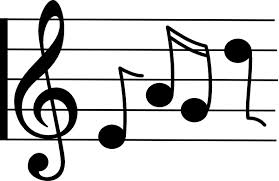 --------------------------------------------------------------------------------------------------------------------------------------------------------------------------------------------------------------------------------------------------------                                          Scoil N. Peadair,                                                                  Sráid Excise,                                                                    Áth Luain,                                                                     	Co. na h-Iarmhí.                                                     E-mail: feileceoil@gmail.com											    11/01/23  	Dear Principal & Staff,We are delighted to be back post Covid and very proud to be celebrating the 55th anniversary of Féile Ceoil na Scoileanna, Áth Luain this year.  We invite you to participate in the Féile Ceoil which will take place in the Dean Crowe Theatre, Athlone, Co. Westmeath, from Monday 20th to Wednesday 22nd March 2023. The show will commence at 7 p.m. nightly and there will be a matinée on Tuesday 21st and Wednesday 22nd at 10.30 a.m. Please note that there is a limited number of items in the matinée.  It can be difficult to accommodate requests for specific times and days.  Please understand that priority is given to the younger classes for the earlier times. We thank you for your entries in the past and we welcome new entries to the Féile.  We aim to have a variety of performances.  Choirs, action songs, poetry, verse speaking, bands, pageants, drama, mime or a combination of the above are welcome.  Items should last no longer than 12 minutes.  Items or parts of items should feature the Irish language and/or another aspect of Irish culture.  Ar ndóigh, cuirfear fáilte roimh míreanna atá trí Ghaeilge ar fad.Please print out a separate entry form for each item and we would appreciate if you would return them with an entry fee of €10 per item, as soon as possible but no later than Friday 27th January 2023.  It would be a great help to us if the teacher in charge would include their mobile phone number on the entry form in the event that we need to contact them.  Our website is www.feileceoil.com where you can view photographs from past Féilí or find out information about the Féile Ceoil na Scoileanna, Áth Luain.  Also, please feel free to email us at feileceoil@gmail.com, with any queries you may have. Yours sincerely,Caitríona Ní Ainnín agus Colette Ní Choistealbha.Dates:Time:Monday 20th March7.00 pmevening showTuesday 21st March10.30 ammatinéeTuesday 21st March7.00 pmevening showWednesday 22nd March 10.30 ammatinée